SUPPLEMENTAL DIGITAL CONTENT 1Blood purification and mortality in sepsis and septic shock: a systematic review and meta-analysis of randomized trialsAUTHORSAlessandro Putzu, Raoul Schorer, Juan Carlos Lopez-Delgado, Tiziano Cassina, Giovanni Landoni.SUMMARYTable S1 - PRISMA 2009 Checklist	3Table S2 - Search strategies	5eMethods 1 - Changes from the initial protocol.	7Table S3 - Major Exclusions	8Table S4 - Further characteristics of the included trials (1).	9Table S5 - Further characteristics of the included trials (2).	14Table S6 - Further characteristics of the included trials (3).	14Figure S1 - Risk of bias summary: review authors' judgements about each risk of bias item for each included study.	16Figure S2 - Risk of bias graph: review authors' judgments about each risk of bias item presented as percentages across all included studies.	17Table S7 - Certainty of the body of evidence assessment using the grading of recommendations assessment, development and evaluation (GRADE) framework.	18Figure S3 – Hemoperfusion and mortality. Forest plot for the relative risk of mortality at longest follow-up available with hemoperfusion with different devices.	20Figure S4 – Funnel plot for mortality with hemoperfusion techniques.	21Table S8 – Sensitivity analyses for hemoperfusion.	21Figure S5 – Trial sequential analysis for mortality at longest follow-up available with hemoperfusion (any device).	22Figure S6 – Hemoperfusion (any device) and mortality. Subgroup analysis according to geographical area.	23Figure S7 – Hemoperfusion (any device) and mortality. Subgroup analysis according to year of publication.	24eResults 1 – Hemoperfusion (any device)  and mortality. Meta-regression for APACHE 2 score, SOFA score, control group mortality, and age.	25Figure S8 – Hemoperfusion (any device) and mortality. Forest plot for the relative risk of mortality at longest follow up available according to disease severity.	26Figure S9 - Hemoperfusion and 30-days mortality (secondary endpoint). Forest plot for the relative risk of 28/30-days mortality.	27Figure S10 – Polymyxin B-immobilized fiber column hemoperfusion and mortality. Subgroup analysis according to risk of bias assessment.	28Figure S11 – Polymyxin B-immobilized fiber column hemoperfusion and mortality. Subgroup analysis according to geographical area.	28Figure S12 – Polymyxin B-immobilized fiber column hemoperfusion and mortality. Subgroup analysis excluding trials from Nakamura group.	29Figure S13 – Polymyxin B-immobilized fiber column hemoperfusion and mortality. Subgroup analysis according to year of publication.	29Figure S14 – Trial sequential analysis for mortality at longest follow-up available with hemofiltration.	30Figure S15 – Hemofiltration and mortality. Subgroup analysis according to geographical area.	31Figure S16 – Hemofiltration and mortality. Subgroup analysis according to year of publication.	31Figure S17 – Hemofiltration and mortality. Forest plot for the relative risk of mortality at longest follow up available according to disease severity.	32Figure S18 - Hemofiltration, combined hemofiltration and hemoperfusion, and plasmapheresis. Forest plot for the relative risk of 28/30-days mortality (secondary endpoint).	32Table S9 – Sensitivity analyses for hemofiltration, combined hemofiltration and hemoperfusion, and plasmapheresis.	33eResults 2 – Hemofiltration and mortality. Meta-regression for APACHE 2 score, SOFA score, control group mortality, and age.	34Table S1 - PRISMA 2009 Checklist From:  Moher D, Liberati A, Tetzlaff J, Altman DG, The PRISMA Group (2009). Preferred Reporting Items for Systematic Reviews and Meta-Analyses: The PRISMA Statement. PLoS Med 6(7): e1000097. doi:10.1371/journal.pmed1000097 For more information, visit: www.prisma-statement.org. Table S2 - Search strategies eMethods 1 - Changes from the initial protocol.Primary analysis and subgroup analyses- Protocol: The primary analysis planned to include all eligible trials, with subgroup analyses according to blood purification techniques and to specific device- Amendment: As deemed most appropriate during the review process, the primary analysis was stratified to blood purification techniques and subgroup analyses according to specific device were carried out. To explore the sources of heterogeneity, we performed some subgroup analyses: a) low risk of bias vs. unclear/high risk of bias trials [requested during review process]; b) Trials from Nakamura group vs. other trials [requested during review process]; c) recent trails published after 2010 vs. older trials [requested during review process]; d) trials performed in Asia vs. trials not performed in Asia [authors driven, according to Zhou F et al., Crit Care Med 2013;41(9):2209–20].Disease severity assessment- Protocol: The analysis planned to include a meta-regression on APACHE II score and SOFA score and a subgroup analyses on trials enrolling a septic shock population vs. sepsis/mixed population.- Amendment: We performed the meta-regression according to SOFA and APACHE II score as planned, but the subgroup analysis according to disease severity definition was not performed, due to very high heterogeneity in disease definitions. We performed further sub-analyses according to the findings of a previous meta-analysis [Chang T et al., Crit Care Med 2017;45(8):e858–64]: a) a random-effects meta-regression on control group mortality; b) subgroup analyses according to conventional therapy group mortality: low-risk group (mortality rate < 30%), intermediate-risk group (30-60%), and high-risk group (> 60%).Table S3 - Major ExclusionsTable S4 - Further characteristics of the included trials (1).NR, not reported; ACS, acute coronary syndrome; AIDS, acquired immunodeficiency syndrome; ARDS, acute respiratory distress syndrome; ALI, acute lung injury; HIV, human immunodeficiency virus; ESRD, end-stage renal disease.1. Bone RC, Balk RA, Cerra FB, et al. Definitions for sepsis and organ failure and guidelines for the use of innovative therapies in sepsis. Chest 1992; 101:1644–16552. Greenhalgh DG, Saffle JR, Holmes JH, et al. American Burn Association consensus conference to define sepsis and infection in burns. J Burn Care Res. 2007;28(6):776–90.3. American College of Chest Physicians/Society of Critical Care Medicine Consensus Conference Committee. Definitions for sepsis and organ failure and guidelines for the use of innovative therapies in sepsis. Crit Care Med 1992; 20:864–8744. Levy MM, Fink MP, Marshall JC, et al; International Sepsis Definitions Conference. Crit Care Med. 2003;31(4):1250-1256.5. Singer M, Deutschman CS, Seymour CW, et al. The Third International Consensus Definitions for Sepsis and Septic Shock  (Sepsis-3). JAMA. 2016;315(8):801-8106. Dellinger RP, Levy MM, Rhodes A, et al., “Surviving sepsis campaign: international guidelines for management of severesepsis and septic shock: 2012,” Critical Care Medicine 2013; 41(2): 580–637.7. Muckart D, Bhagwanjee S. American College of Chest Physicians/Society of Critical Care Medicine Consensus Conference definitions of the systemic inflammatory response syndrome and allied disorders in relation to critically injured patients. Crit Care Med 1997;25:1789–95.Table S5 - Further characteristics of the included trials (2).NR, not reported. Table S6 - Further characteristics of the included trials (3).NR, not reported.Figure S1 - Risk of bias summary: review authors' judgements about each risk of bias item for each included study. 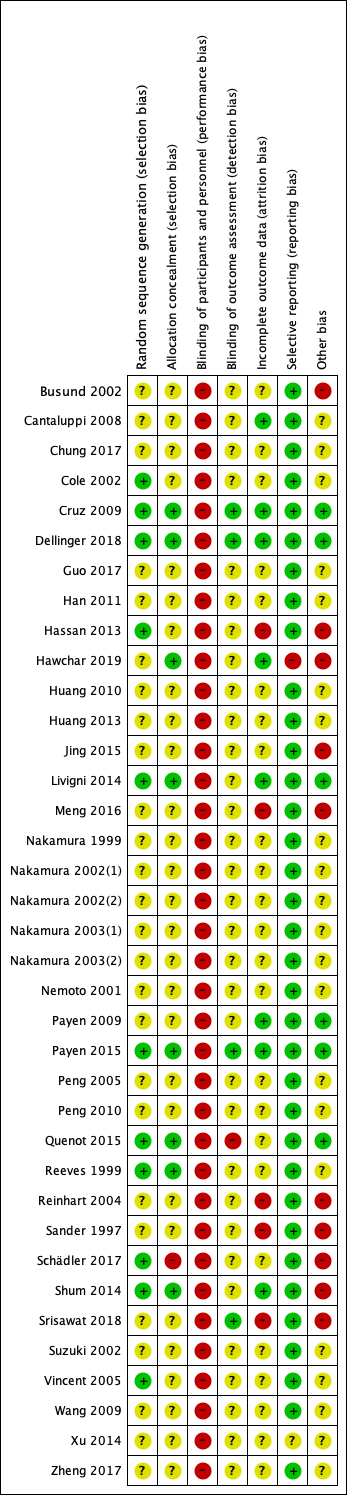 Figure S2 - Risk of bias graph: review authors' judgments about each risk of bias item presented as percentages across all included studies.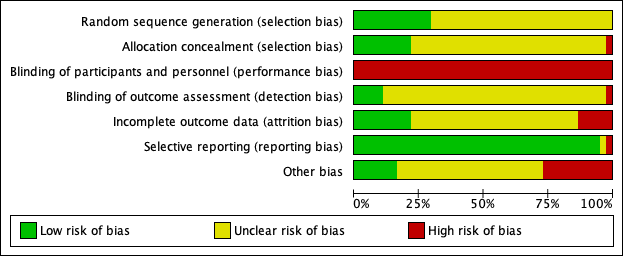 Table S7 - Certainty of the body of evidence assessment using the grading of recommendations assessment, development and evaluation (GRADE) framework.CI: Confidence interval; RR: Risk ratioFigure S3 – Hemoperfusion and mortality. Forest plot for the relative risk of mortality at longest follow-up available with hemoperfusion with different devices.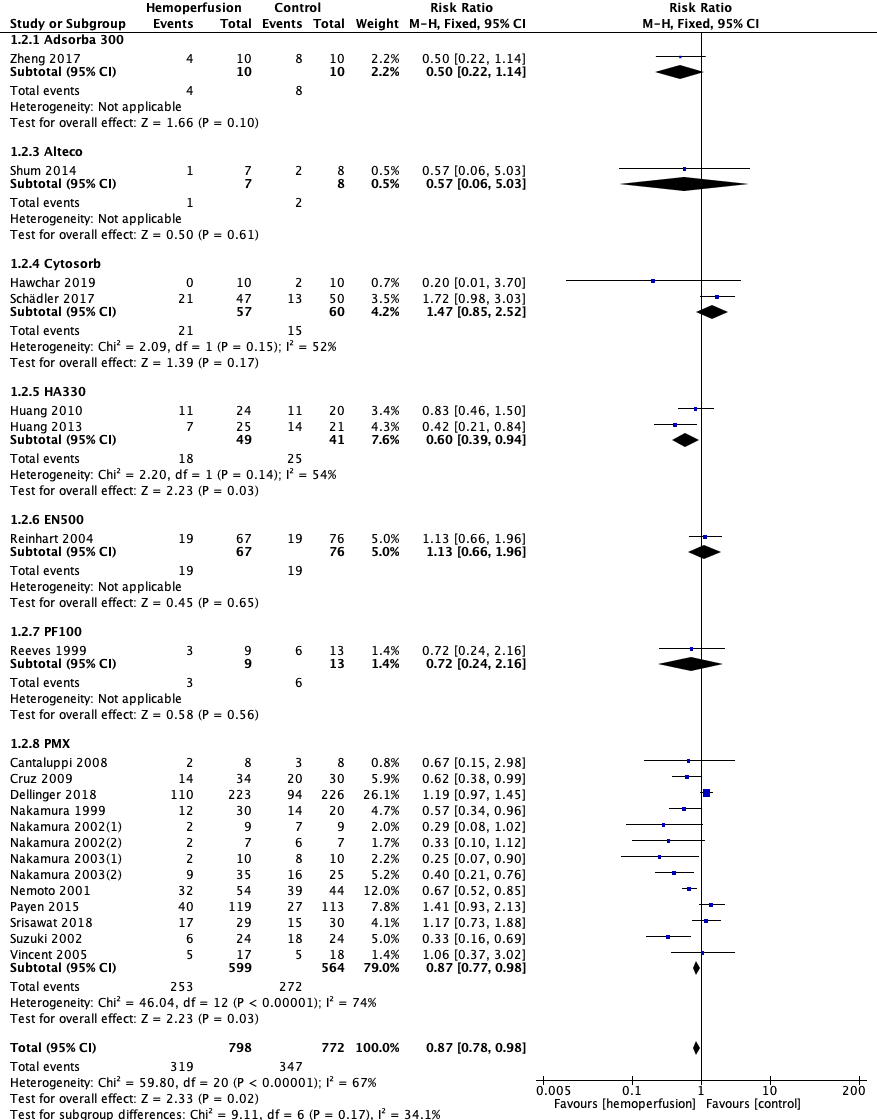 Figure S4 – Funnel plot for mortality with hemoperfusion techniques.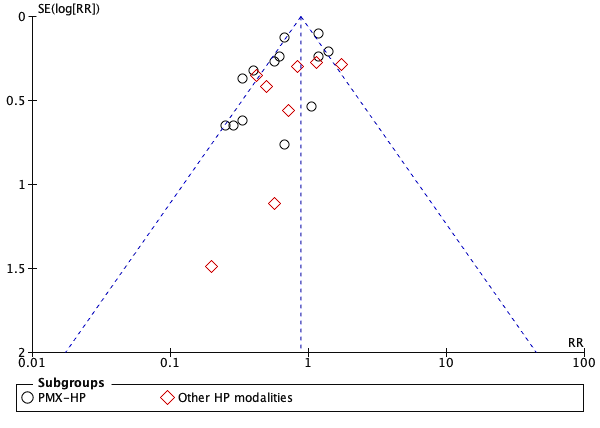 Table S8 – Sensitivity analyses for hemoperfusion.CI, confidence interval; RR, relative risk; OR, odds ratio; RD, risk difference.Figure S5 – Trial sequential analysis for mortality at longest follow-up available with hemoperfusion (any device).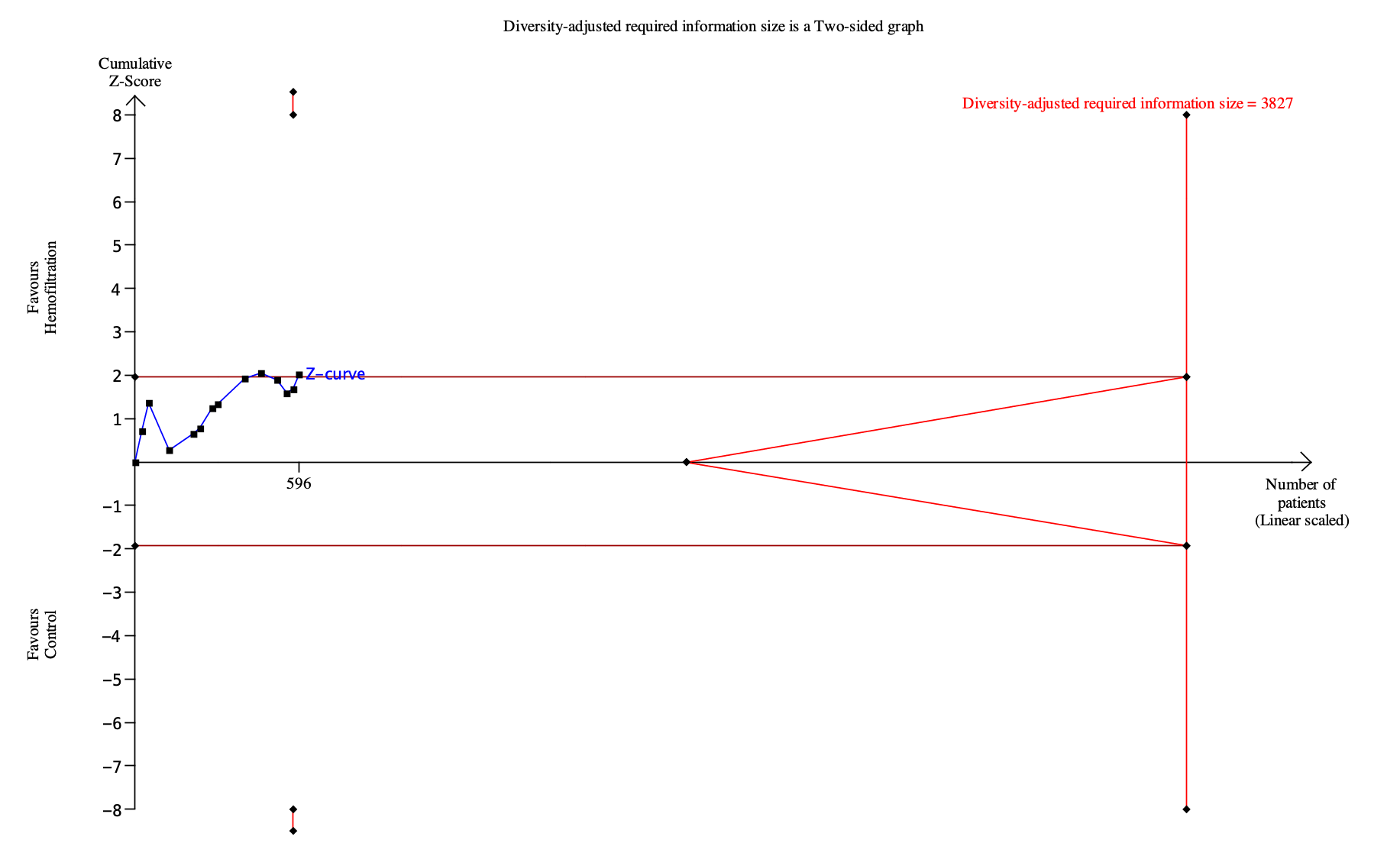 Figure S6 – Hemoperfusion (any device) and mortality. Subgroup analysis according to geographical area.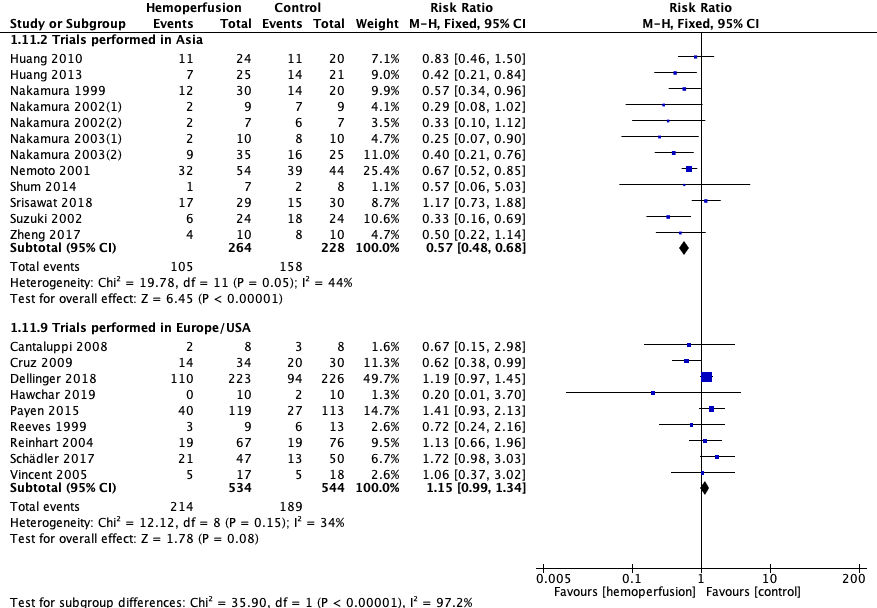 Figure S7 – Hemoperfusion (any device) and mortality. Subgroup analysis according to year of publication.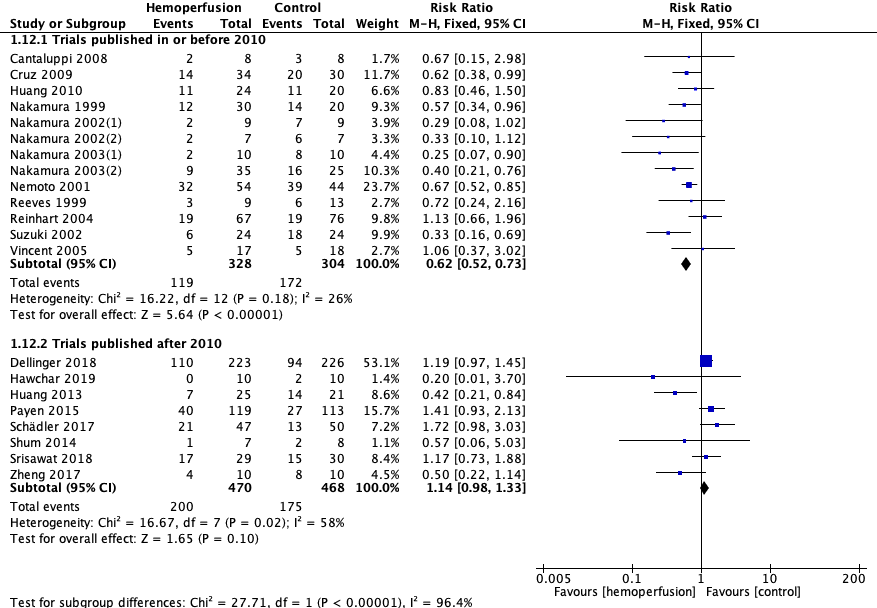 eResults 1 – Hemoperfusion (any device)  and mortality. Meta-regression for APACHE 2 score, SOFA score, control group mortality, and age.Baseline APACHE II and SOFA scores were reported in 70% and 50% of the trials, without any correlation with mortality in the meta-regression. A post-hoc meta-regression found a relationship between effect estimate and control group mortality (p<0.001).Random-effects meta-regression for APACHE 2 score and mortality (p = 0.859).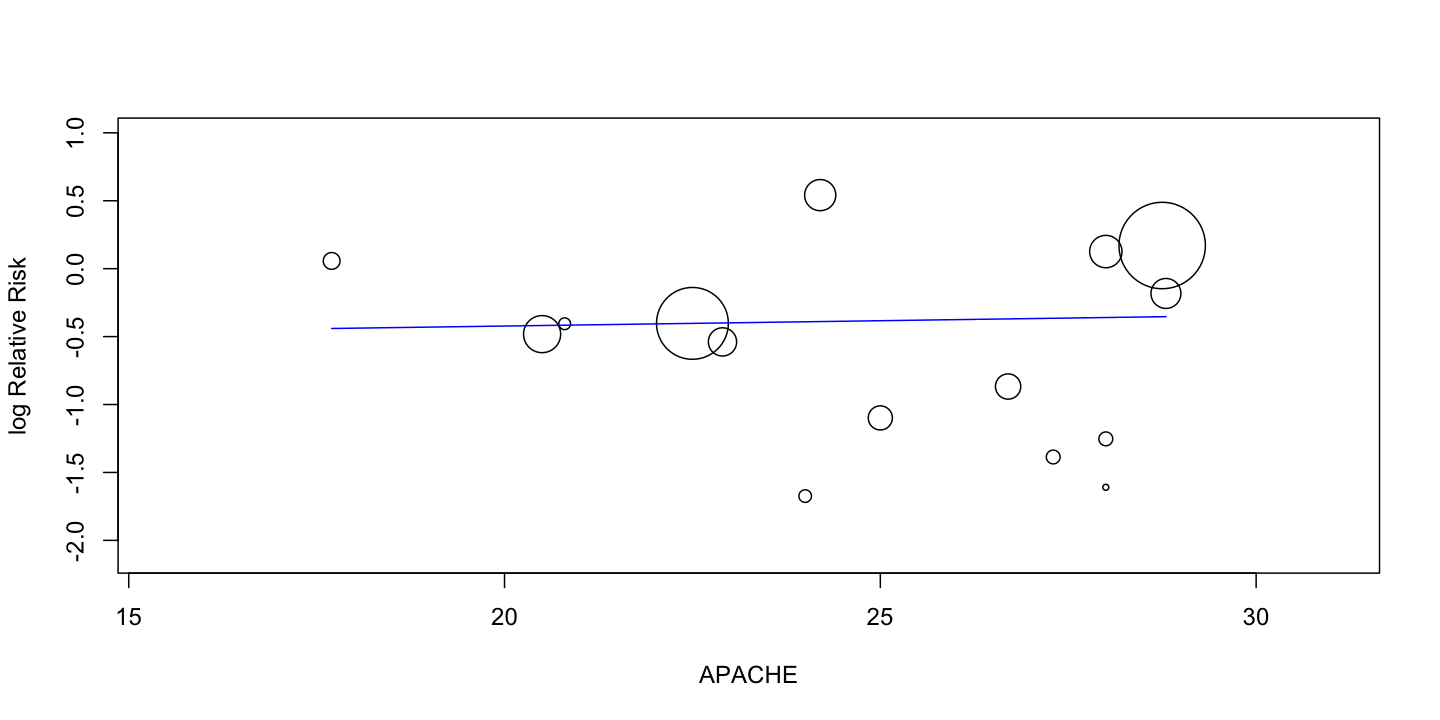 Random-effects meta-regression for SOFA score and mortality (p = 0.180).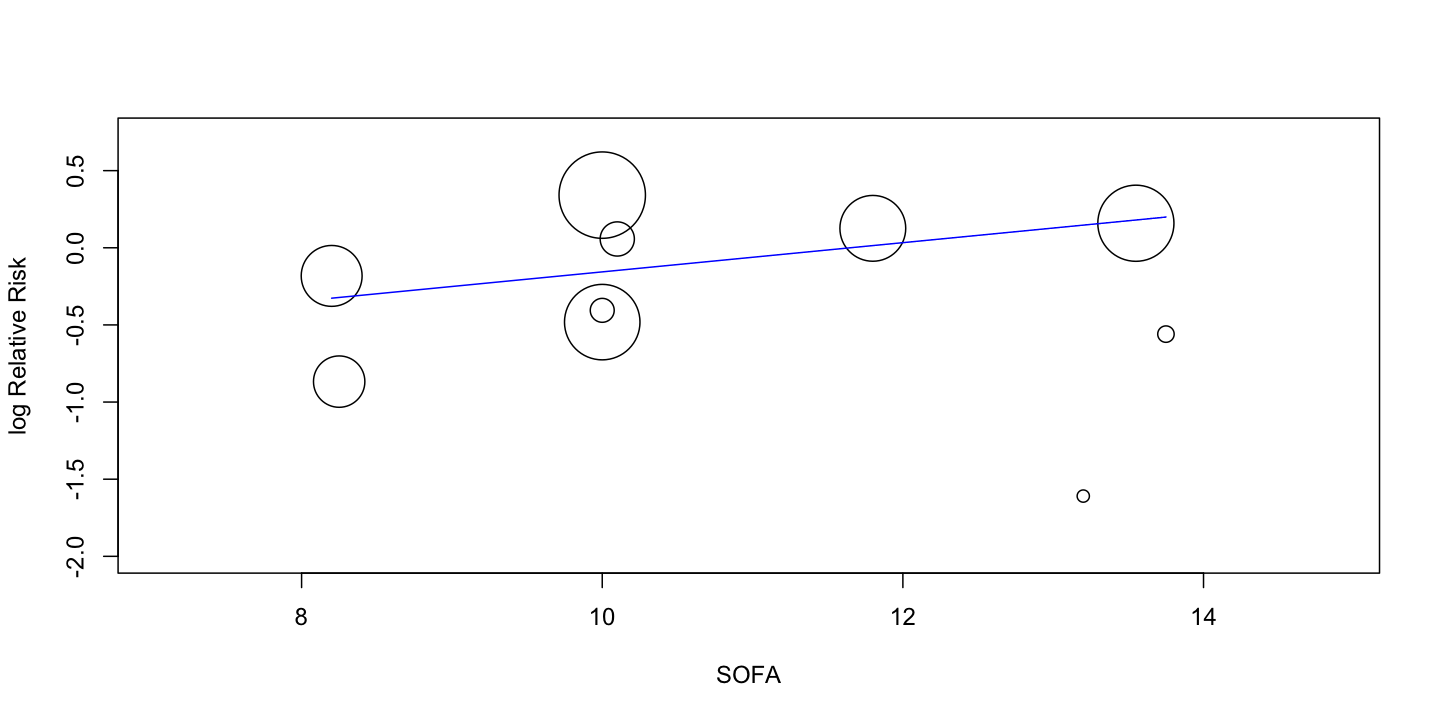 Random-effects meta-regression for conventional therapy mortality (control group mortality) (p<0.001).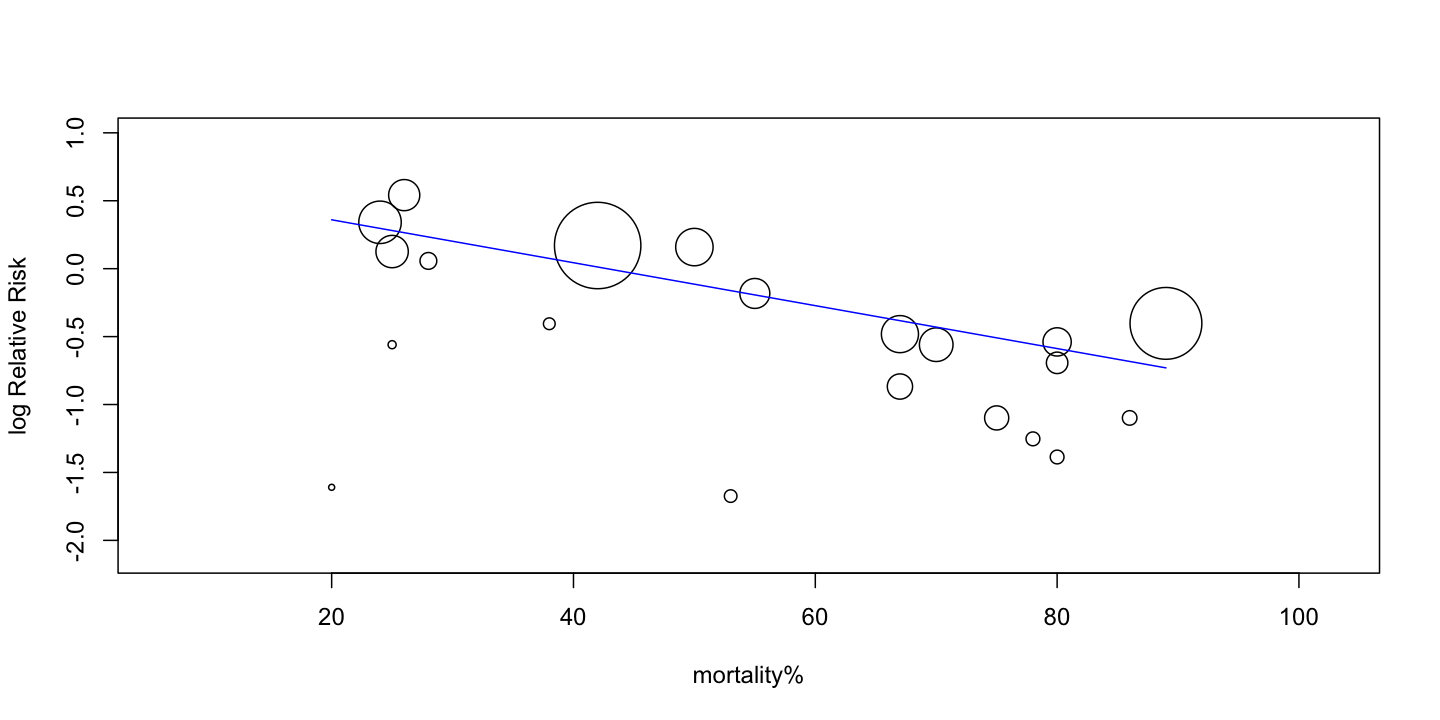 Random-effects meta-regression for age (p = 0.029). The results changed significantly (p = 0.08) when excluding the trial Nakamura 2002(a) (18 patients, mean age = 40), the only trial with mean age lower than 53.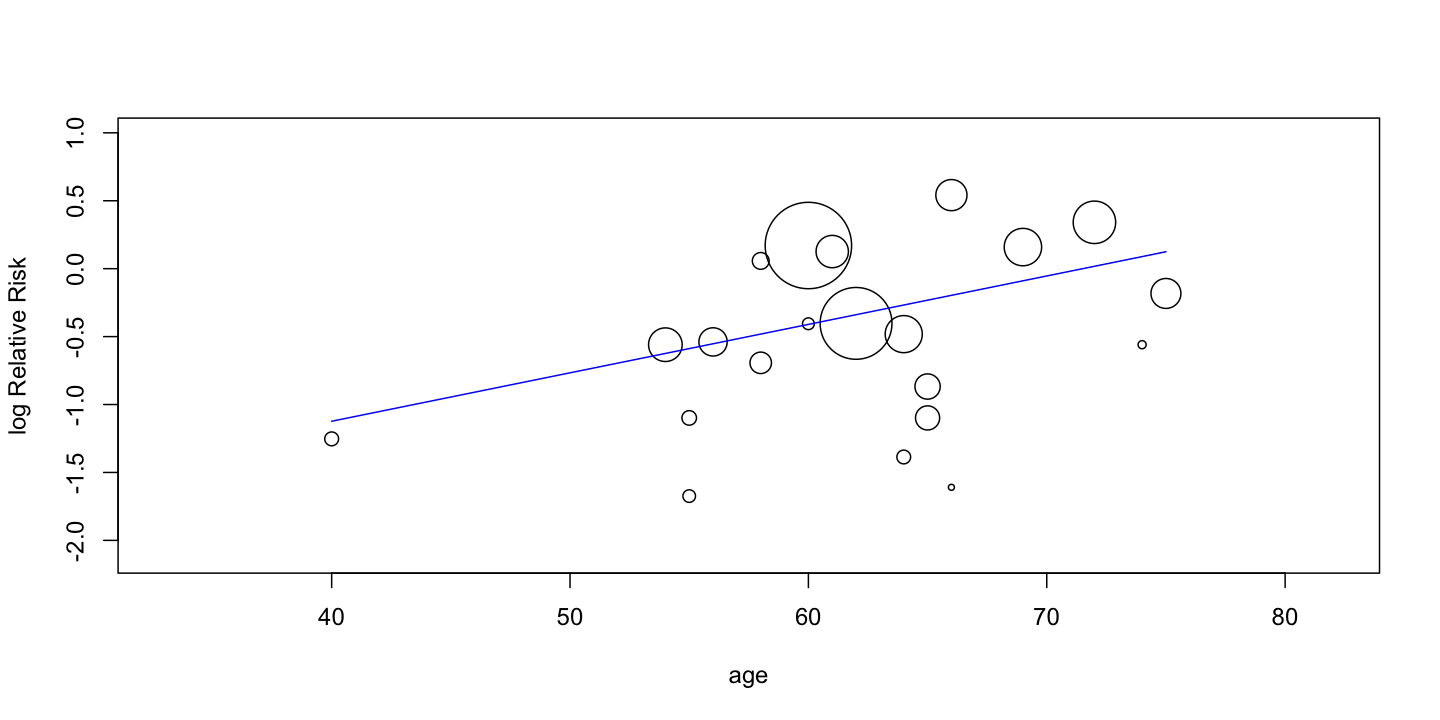 Figure S8 – Hemoperfusion (any device) and mortality. Forest plot for the relative risk of mortality at longest follow up available according to disease severity.A significant mortality risk reduction was observed in the trials with control group mortality higher than 60% (RR = 0.49 [95% CI, 0.41 to 0.59], p<0.001); 90% of the trials in the high-risk group were trials conducted in Asia and presented a high risk of bias, limiting the validity of this aggregate sub-analysis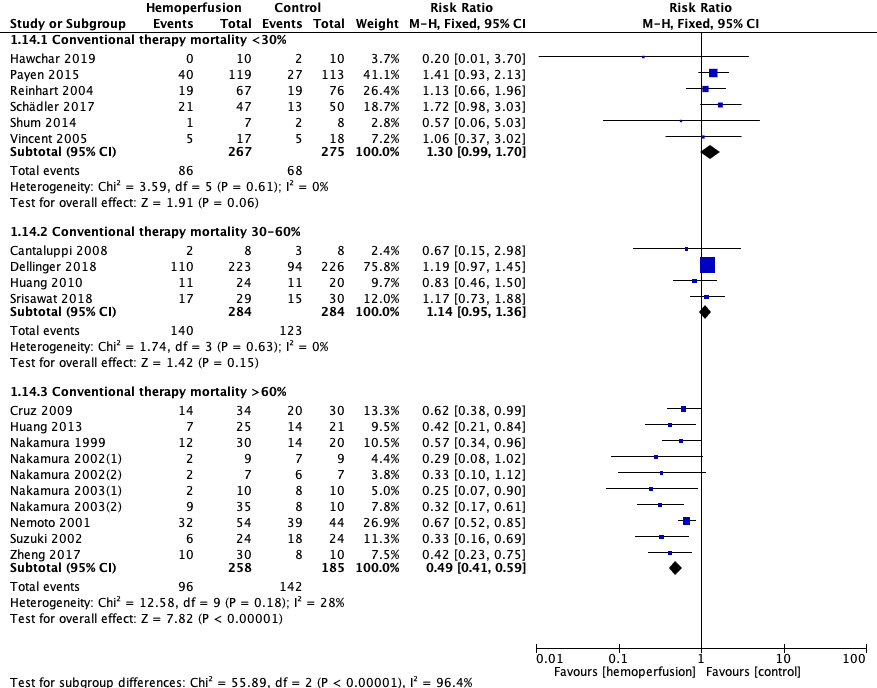 Figure S9 - Hemoperfusion and 30-days mortality (secondary endpoint). Forest plot for the relative risk of 28/30-days mortality.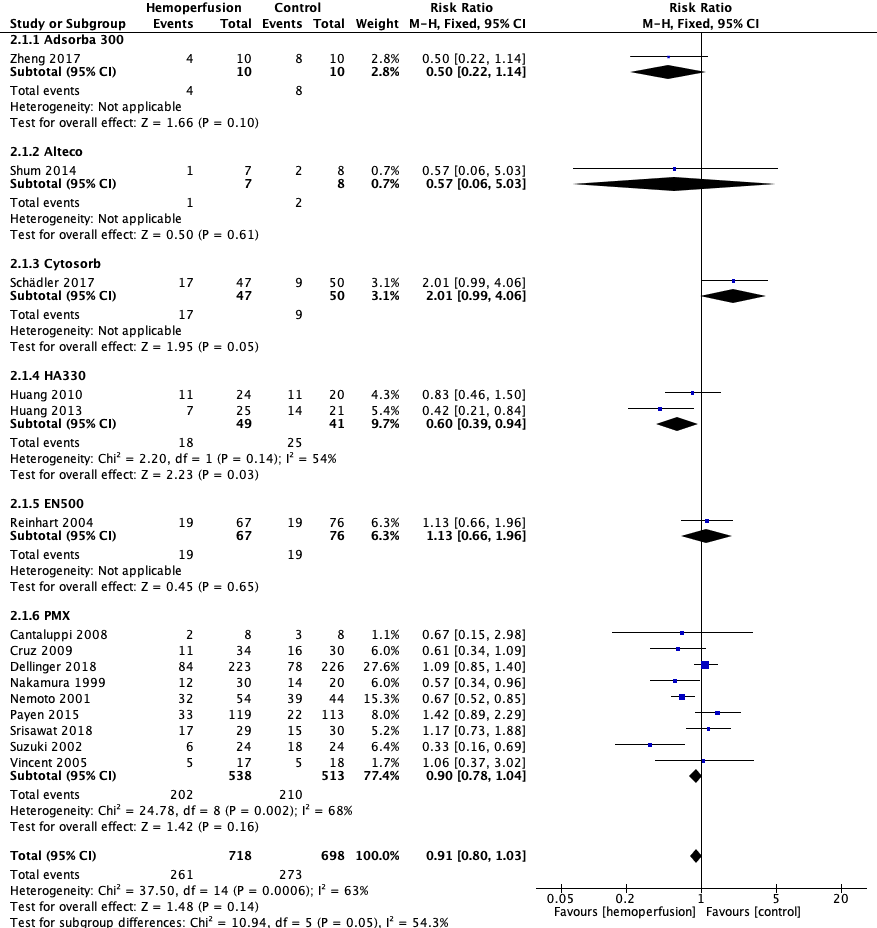 Figure S10 – Polymyxin B-immobilized fiber column hemoperfusion and mortality. Subgroup analysis according to risk of bias assessment.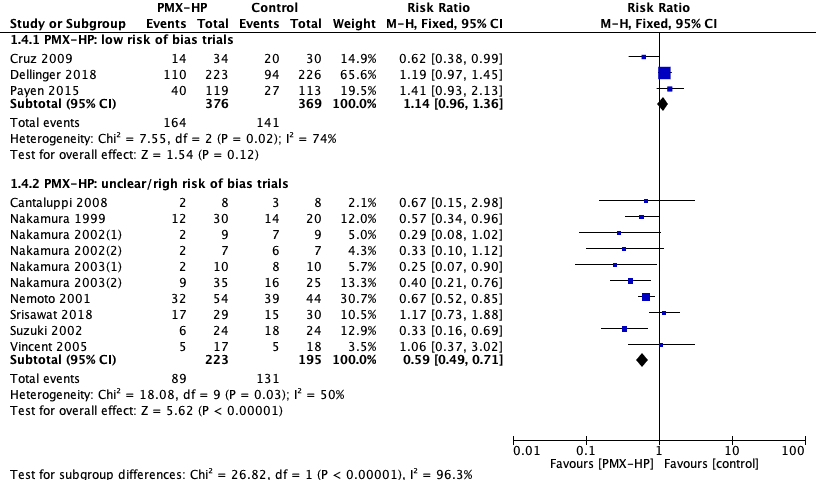 Figure S11 – Polymyxin B-immobilized fiber column hemoperfusion and mortality. Subgroup analysis according to geographical area.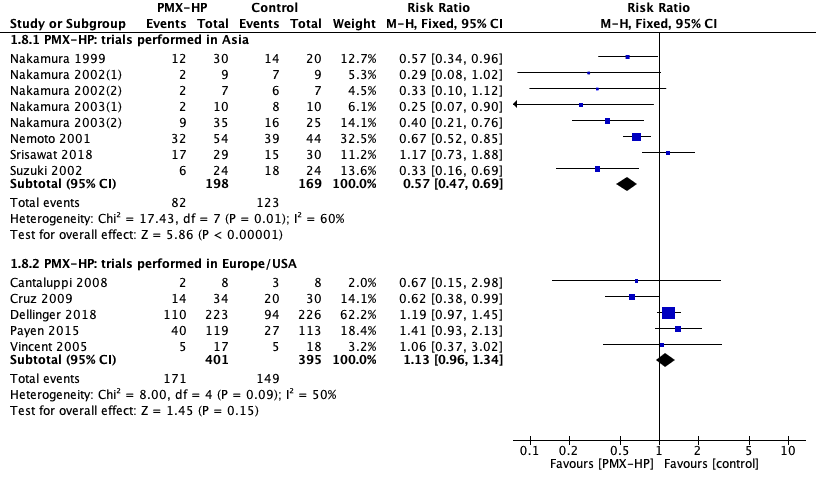 Figure S12 – Polymyxin B-immobilized fiber column hemoperfusion and mortality. Subgroup analysis excluding trials from Nakamura group.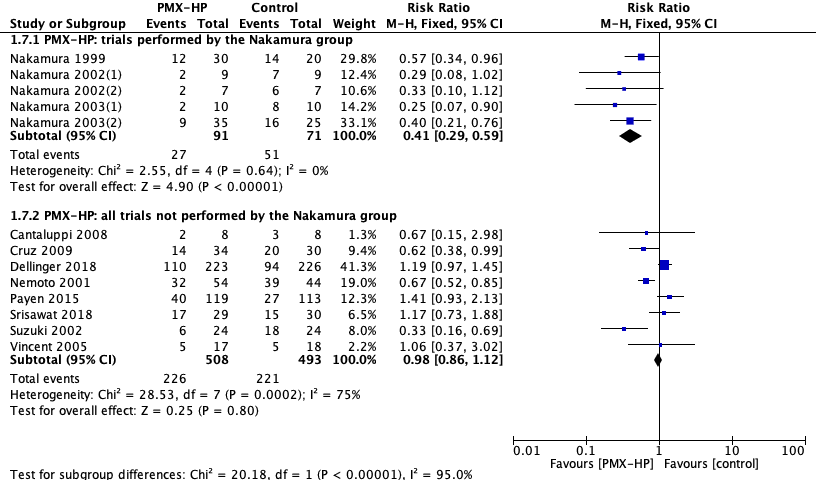 Figure S13 – Polymyxin B-immobilized fiber column hemoperfusion and mortality. Subgroup analysis according to year of publication.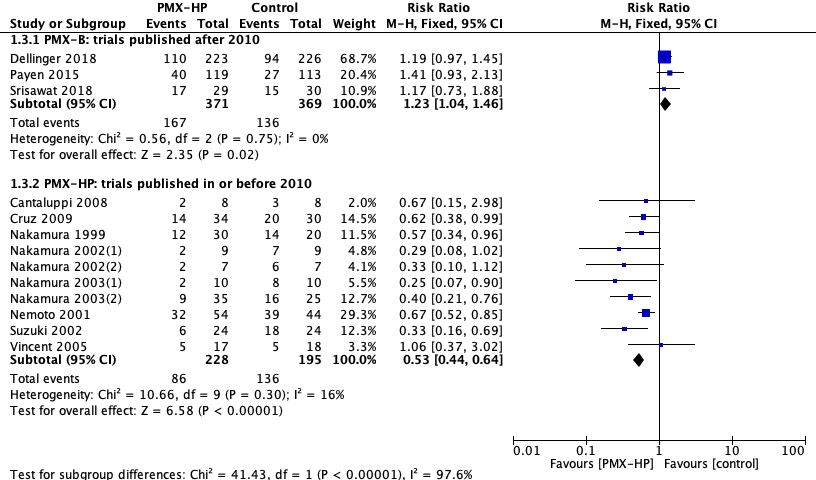 Figure S14 – Trial sequential analysis for mortality at longest follow-up available with hemofiltration.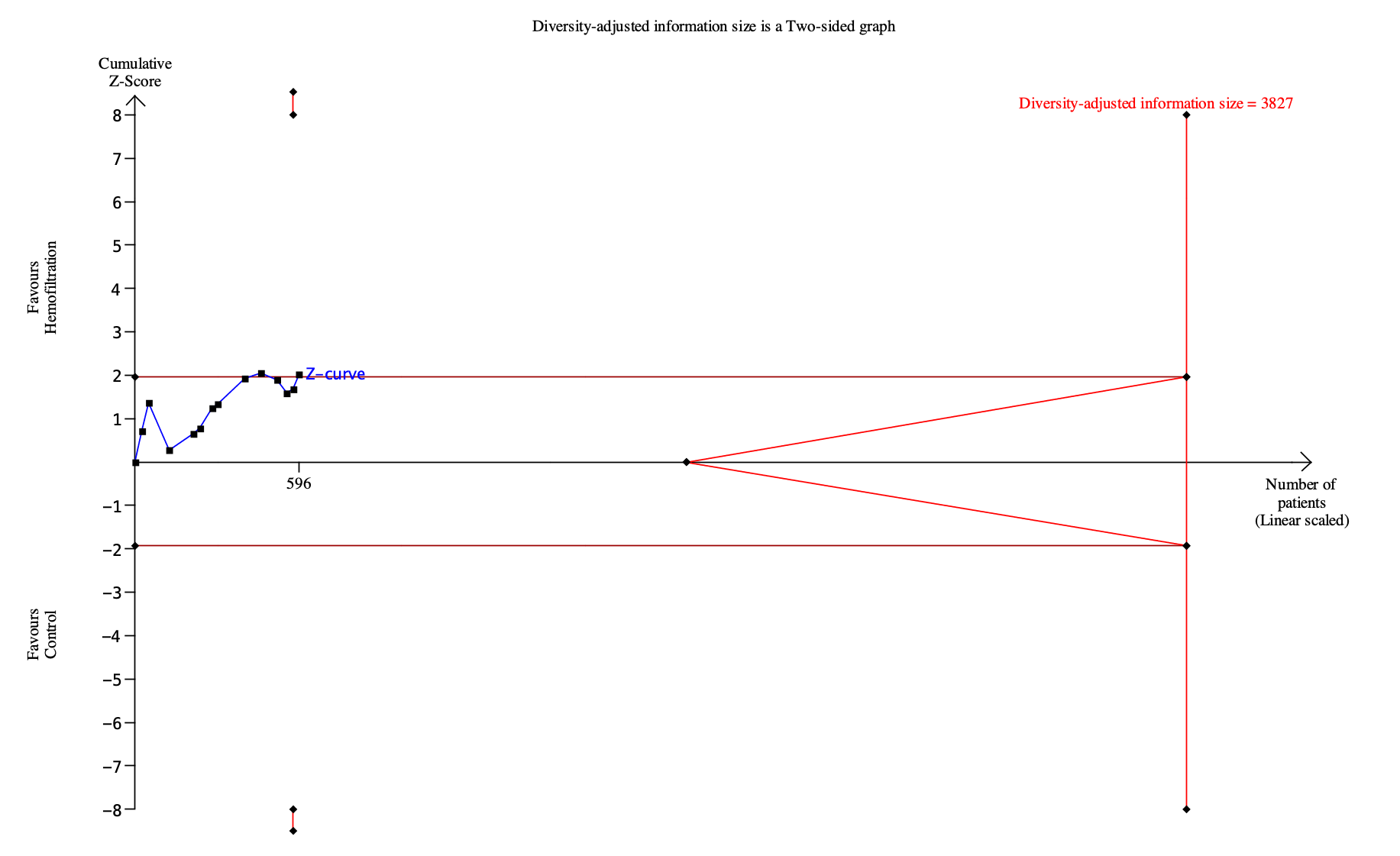 Figure S15 – Hemofiltration and mortality. Subgroup analysis according to geographical area.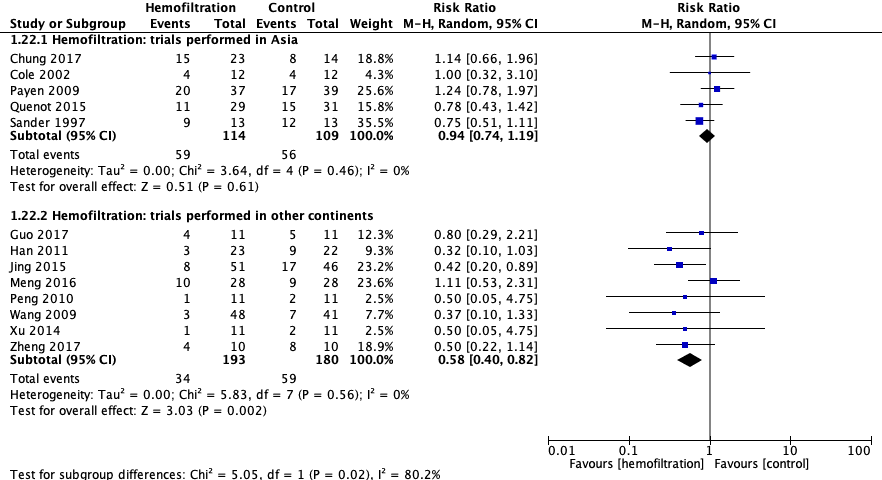 Figure S16 – Hemofiltration and mortality. Subgroup analysis according to year of publication.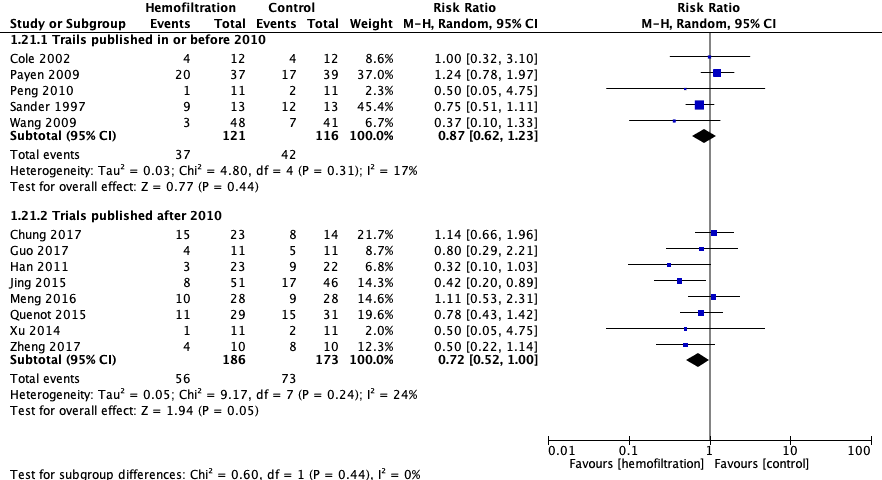 Figure S17 – Hemofiltration and mortality. Forest plot for the relative risk of mortality at longest follow up available according to disease severity.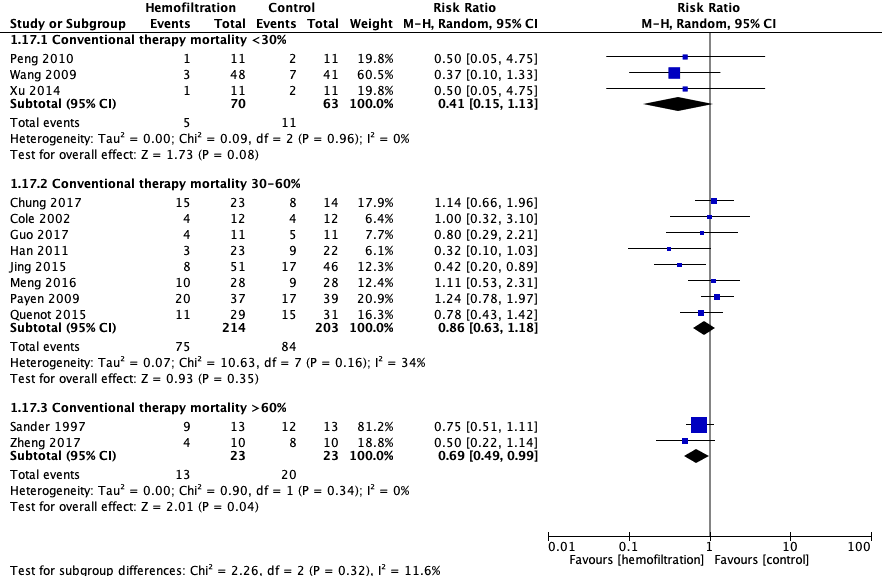 Figure S18 - Hemofiltration, combined hemofiltration and hemoperfusion, and plasmapheresis. Forest plot for the relative risk of 28/30-days mortality (secondary endpoint).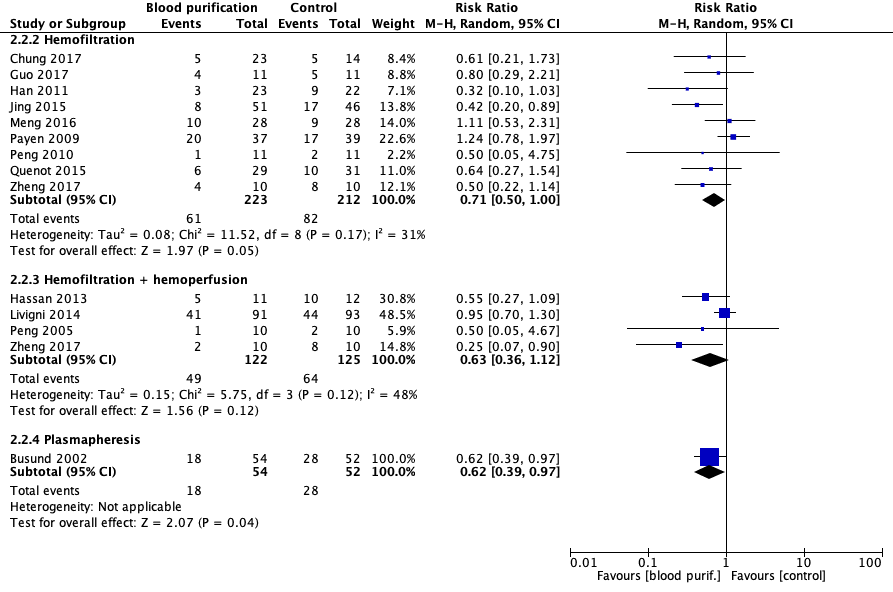 Table S9 – Sensitivity analyses for hemofiltration, combined hemofiltration and hemoperfusion, and plasmapheresis.CI, confidence interval; RR, relative risk; OR, odds ration; RD, risk difference.eResults 2 – Hemofiltration and mortality. Meta-regression for APACHE 2 score, SOFA score, control group mortality, and age.Random-effects meta-regression for APACHE 2 score and mortality (p = 0.250).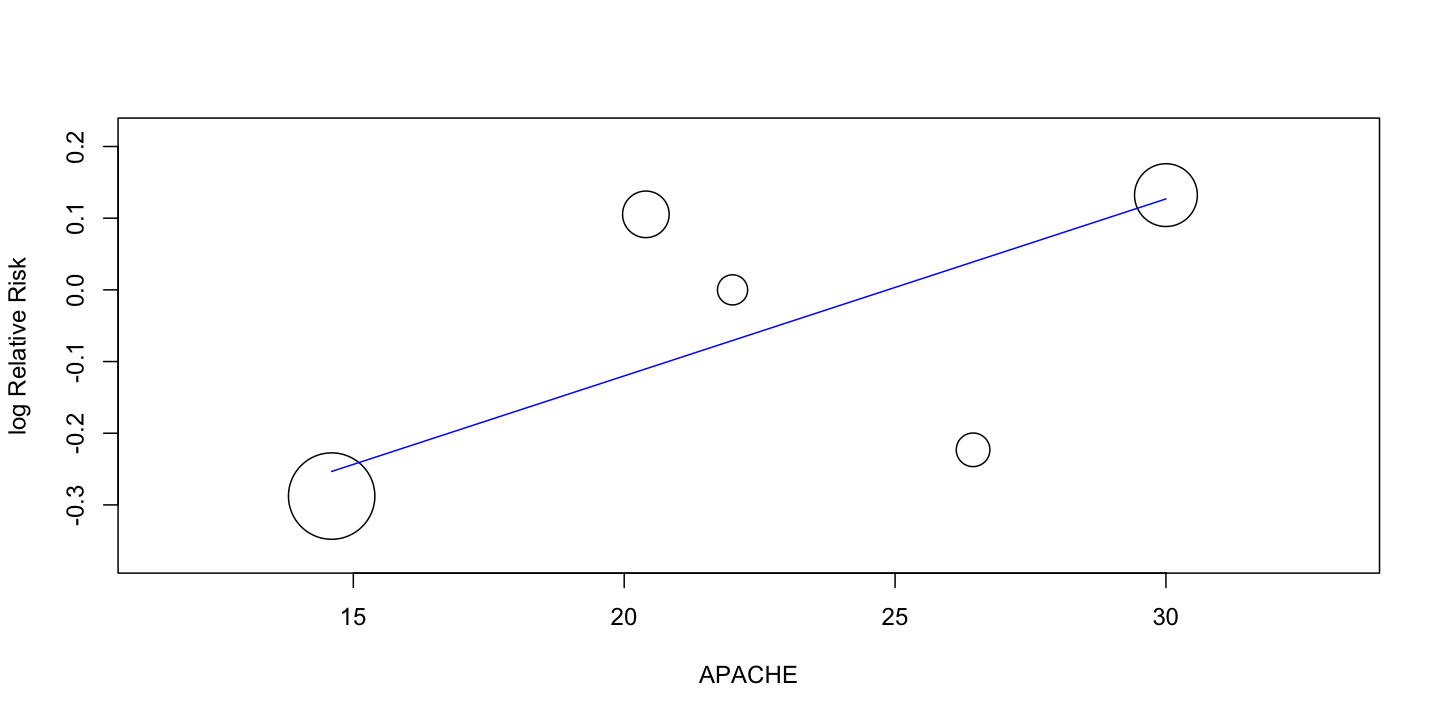 Random-effects meta-regression for SOFA score and mortality (p = 0.148).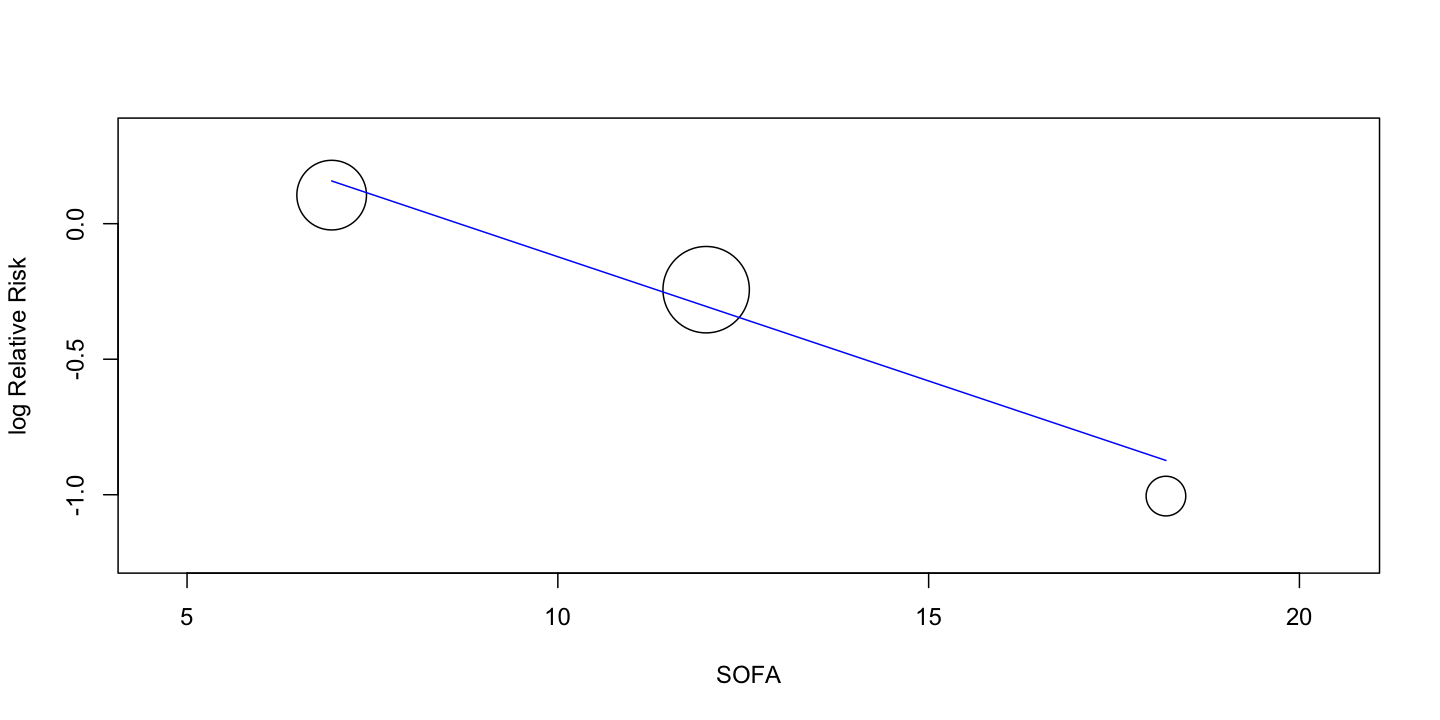 Random-effects meta-regression for conventional therapy mortality (control group mortality) (p = 0.949).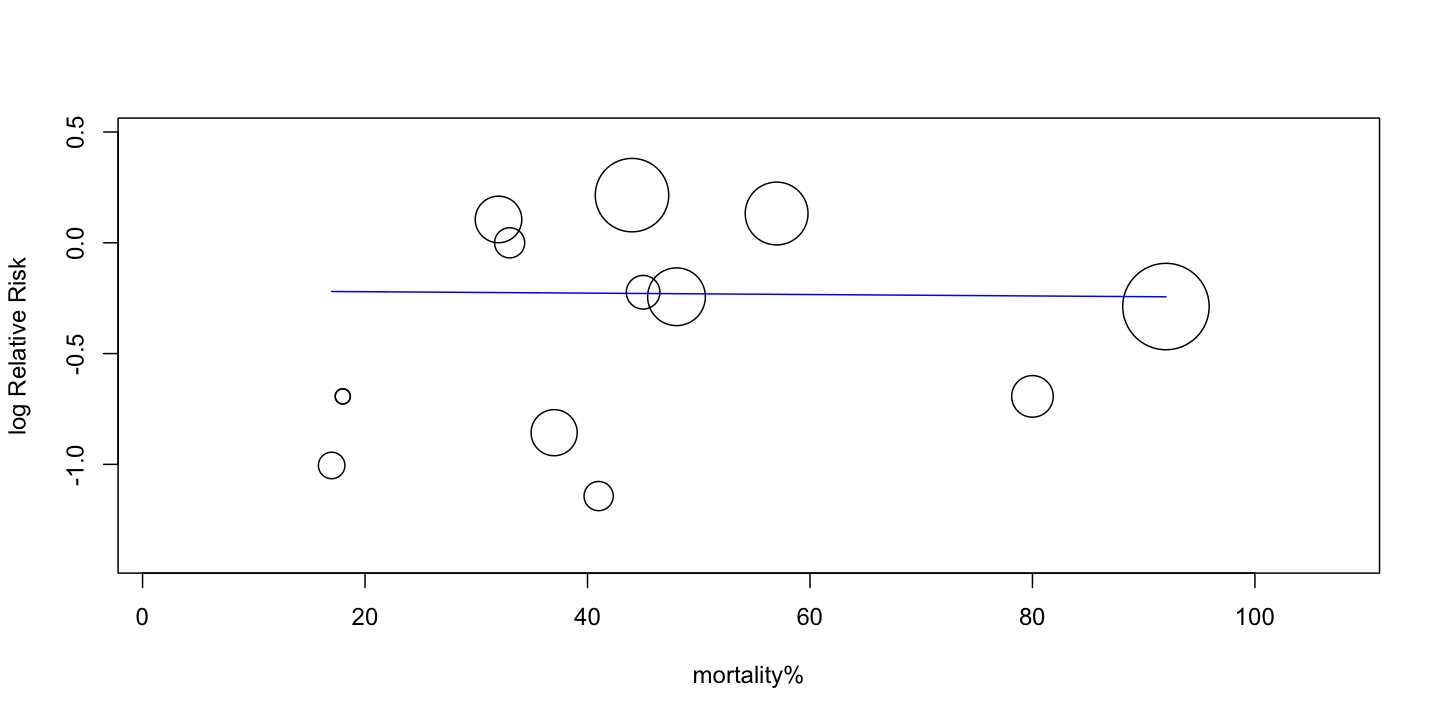 Random-effects meta-regression for age (p = 0.591). 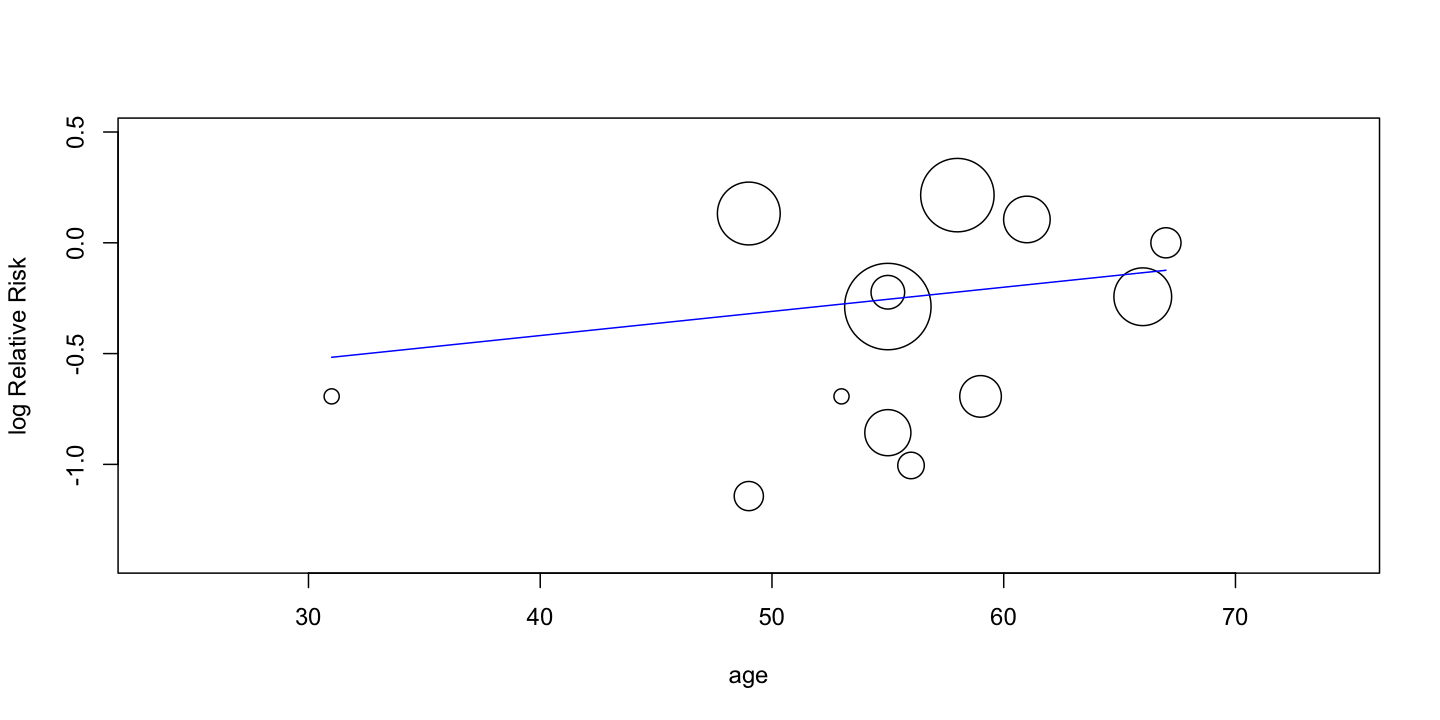 Section/topic #Checklist item Reported on page # TITLE TITLE TITLE Title 1Identify the report as a systematic review, meta-analysis, or both. 1ABSTRACT ABSTRACT ABSTRACT Structured summary 2Provide a structured summary including, as applicable: background; objectives; data sources; study eligibility criteria, participants, and interventions; study appraisal and synthesis methods; results; limitations; conclusions and implications of key findings; systematic review registration number. 1INTRODUCTION INTRODUCTION INTRODUCTION Rationale 3Describe the rationale for the review in the context of what is already known. 1,2Objectives 4Provide an explicit statement of questions being addressed with reference to participants, interventions, comparisons, outcomes, and study design (PICOS). 1,2METHODS METHODS METHODS Protocol and registration 5Indicate if a review protocol exists, if and where it can be accessed (e.g., Web address), and, if available, provide registration information including registration number. 2Eligibility criteria 6Specify study characteristics (e.g., PICOS, length of follow-up) and report characteristics (e.g., years considered, language, publication status) used as criteria for eligibility, giving rationale. 2Information sources 7Describe all information sources (e.g., databases with dates of coverage, contact with study authors to identify additional studies) in the search and date last searched. 2Search 8Present full electronic search strategy for at least one database, including any limits used, such that it could be repeated. 2, Supplemental Study selection 9State the process for selecting studies (i.e., screening, eligibility, included in systematic review, and, if applicable, included in the meta-analysis). 2Data collection process 10Describe method of data extraction from reports (e.g., piloted forms, independently, in duplicate) and any processes for obtaining and confirming data from investigators. 2Data items 11List and define all variables for which data were sought (e.g., PICOS, funding sources) and any assumptions and simplifications made. 2Risk of bias in individual studies 12Describe methods used for assessing risk of bias of individual studies (including specification of whether this was done at the study or outcome level), and how this information is to be used in any data synthesis. 2,3Summary measures 13State the principal summary measures (e.g., risk ratio, difference in means). 3Synthesis of results 14Describe the methods of handling data and combining results of studies, if done, including measures of consistency (e.g., I2) for each meta-analysis. 3Risk of bias across studies 15Specify any assessment of risk of bias that may affect the cumulative evidence (e.g., publication bias, selective reporting within studies). 3Additional analyses 16Describe methods of additional analyses (e.g., sensitivity or subgroup analyses, meta-regression), if done, indicating which were pre-specified. 3RESULTS RESULTS RESULTS Study selection 17Give numbers of studies screened, assessed for eligibility, and included in the review, with reasons for exclusions at each stage, ideally with a flow diagram. 3, Figure 1Study characteristics 18For each study, present characteristics for which data were extracted (e.g., study size, PICOS, follow-up period) and provide the citations. 3, Table, SupplementalRisk of bias within studies 19Present data on risk of bias of each study and, if available, any outcome level assessment (see item 12). 3, SupplementalResults of individual studies 20For all outcomes considered (benefits or harms), present, for each study: (a) simple summary data for each intervention group (b) effect estimates and confidence intervals, ideally with a forest plot. 3-6, SupplementalSynthesis of results 21Present results of each meta-analysis done, including confidence intervals and measures of consistency. 3-6, Suppl.Risk of bias across studies 22Present results of any assessment of risk of bias across studies (see Item 15). 3-6, Suppl.Additional analysis 23Give results of additional analyses, if done (e.g., sensitivity or subgroup analyses, meta-regression [see Item 16]). 3-6, Suppl.DISCUSSION DISCUSSION DISCUSSION Summary of evidence 24Summarize the main findings including the strength of evidence for each main outcome; consider their relevance to key groups (e.g., healthcare providers, users, and policy makers). 6-9Limitations 25Discuss limitations at study and outcome level (e.g., risk of bias), and at review-level (e.g., incomplete retrieval of identified research, reporting bias). 9Conclusions 26Provide a general interpretation of the results in the context of other evidence, and implications for future research. 9,10FUNDING FUNDING FUNDING Funding 27Describe sources of funding for the systematic review and other support (e.g., supply of data); role of funders for the systematic review. 10PubMed(“blood purification”[tiab] OR “renal replacement”[tiab] OR RRT[tiab] OR dialysis[tiab] hemodialysis[tiab] OR haemodialysis[tiab] OR hemoperfusion[tiab] OR haemoperfusion[tiab] OR “plasma exchange”[tiab] OR adsorption[tiab] OR hemoadsorption[tiab] OR haemoadsorption[tiab] OR filtration[tiab] OR hemofiltration[tiab] OR haemofiltration[tiab] OR CVVH[tiab] OR hemodiafiltration[tiab] OR haemodiafiltration[tiab] OR polymyxin[tiab] OR cytosorb[tiab] OR alteco[tiab] OR adsorba[tiab] OR “plasma filter”[tiab] OR CVVHDF[tiab] OR HVHF[tiab]) AND (sepsis[tiab] OR septic[tiab] OR infect*[tiab] OR ARDS[tiab] OR “acute respiratory distress”[tiab] OR pneumonia[tiab] OR shock[tiab] OR exacerbation[tiab]) AND (“randomized controlled trial”[tiab] OR “controlled trial”[tiab] OR “randomized controlled trials”[tiab] OR blind*[tiab] OR “clinical trial”[tiab] OR “clinical trials”[tiab] OR “randomized trial”[tiab] OR random*[tiab] OR “case control”[tiab] OR randomised[tiab])Embase(“blood purification”:ab,ti OR “renal replacement”:ab,ti OR RRT:ab,ti OR dialysis:ab,ti hemodialysis:ab,ti OR haemodialysis:ab,ti OR hemoperfusion:ab,ti OR haemoperfusion:ab,ti OR “plasma exchange”:ab,ti OR adsorption:ab,ti OR hemoadsorption:ab,ti OR haemoadsorption:ab,ti OR filtration:ab,ti OR hemofiltration:ab,ti OR haemofiltration:ab,ti OR CVVH:ab,ti OR hemodiafiltration:ab,ti OR haemodiafiltration:ab,ti OR polymyxin:ab,ti OR cytosorb:ab,ti OR alteco:ab,ti OR adsorba:ab,ti OR “plasma filter”:ab,ti OR CVVHDF:ab,ti OR HVHF:ab,ti) AND (sepsis:ab,ti OR septic:ab,ti OR ARDS:ab,ti OR “acute respiratory distress”:ab,ti OR pneumonia:ab,ti OR infect*:ab,ti OR shock:ab,ti OR exacerbation:ab,ti) AND (“randomized controlled trial”:ab,ti OR “controlled trial”:ab,ti OR “randomized controlled trials”:ab,ti OR blind*:ab,ti OR “clinical trial”:ab,ti OR “clinical trials”:ab,ti OR “randomized trial”:ab,ti OR random*:ab,ti OR “case control”:ab,ti OR randomised:ab,ti)Cochrane Library#1	"blood purification" 	#2	"renal replacement" 	#3	RRT 	#4	dialysis 	#5	hemodialysis 	#6	haemodialysis 	#7	hemoperfusion 	#8	haemoperfusion 	#9	hemofiltration 	#10	haemofiltration 	#11	"plasma exchange" 	#12	adsorption#13	hemoadsorption#14	haemoadsorption#15	CVVH#16	hemodiafiltration#17	haemodiafiltration#18	polymyxin#19	cytosorb#20	alteco#21	adsorba#22	"plasma filter"#23	CVVHDF#24	HVHF#25	sepsis#26	septic#27	infect*#28	ARDS#29	"acute respiratory distress"#30	pneumonia#31	shock#32	exacerbation#33	"randomized controlled trial"#34	"controlled trial"#35	"randomized controlled trials" #36	blind* #37	"clinical trial" 	#38	"clinical trials" #39	"randomized trial" 	#40	random* 	#41	"case control" 	#42	randomised 	#43	(#1 or #2 or #3 or #4 or #5 or #6 or #7 or #8 or #9 or #10 or #11 or #12 or #13 or #14 or #15 or #16 or #17 or #18 or #19 or #20 or #21 or #22 or #23 or #24) and (#25 or #26 or #27 or #28 or #29 or #30 or #31 or #32) and (#33 or #34 or #35 or #36 or #37 or #38 or #39 or #40 or #41 or #42) 	First authorYearJournalReason for exclusionCoudroy2017ShockOverlapping populationCui2015Chin Med J Paediatric populationHu2014Chin Crit Car MedLack of outcomes of interestHui2017Int J Clin Exp Med Lack of outcomes of interestLong2013Crit Care ResuscPaediatric populationMartin2010Contrib NephrolLack of outcomes of interestMorgera2003Nephrol Dial Transplant Lack of outcomes of interestMorgera2003Nephron Clin Pract Lack of outcomes of interestNakamura2004ASAIO Journal Lack of outcomes of interestNakamura2000NephronOverlapping populationNguyen2008Crit Care MedPaediatric populationÖveges2018Crit Care (abstract)Overlapping population Pavlovic2014Swiss Med Wkly (abstract)Lack of outcomes of interestPeng2010CytokineLack of outcomes of interestWang2017Journal of Hainan Medical University Lack of outcomes of interestYuan2014Chin J Contemp Pediatr Paediatric populationZhang2010CytokineLack of outcomes of interestTrial JournalNumber of centresFurther inclusion criteriaMajor exclusion criteriaDisease definitionBusund 2002Intensive Care Med117-70 years old.More than 12 h in other center; terminal
cancer; terminal cardiac failure; ESRD; potentially lethal injuries.[1]Cantaluppi 2008Intensive Care Med2Positive culture for Gram-negative bacteria; randomization performed within 24 h of matching study criteria; three of the systemic inflammatory response system and presence of one organ dysfunction.Two or more failing organs; HIV infection; organ transplantation during the year before study entry; severe thrombocytopenia (<30 G/L); granulocytopenia (<500 cells/mm3); acute physiology and chronic health evaluation (APACHE) II score >30.[4]Chung 2017Crit Care7Development of septic shock with acute kidney injury at least 2 days after burn.ESRD.[2]Cole 2002Crit Care Med1An identified source of sepsis with the administration of appropriate antibiotics and following surgical intervention (if required).ESRD; malignancy; AIDS; life expectancy < 6 months; possible withdrawal of therapy.[3]Cruz 2009JAMA10Intra-abdominal cavity infection requiring emergency abdominal surgery.Organ transplantation < 1 year; terminally ill patients; uncontrolled hemorrhage within the last 24 hours; leukocyte count of <500/µL; platelet count of <30 000/µL.[4]Dellinger 2018JAMA50High endotoxin activity (Endotoxin Activity Assay ≥0.60); evidence of at least 1 new onset organ dysfunction; vasopressor requirement; fluid resuscitation of a minimum of 30mL/kg administered within 24 hours of eligibility.ESRD on dialysis; inability to achieve or maintain a minimum mean arterial pressure of ≥ 65mmHg; major trauma within 36 hours of screening; acute myocardial infarction (AMI) within the past 4 weeks; cardiopulmonary resuscitation without immediate return to communicative state; severe granulocytopenia; severe thrombocytopenia (<30 G/L); HIV infection in association with a last known or suspected CD4 count of <50/mm3.See study protocolGuo 2017Int J Artif Organs 118-80 years old.Severe acute head injury; terminal stage; autoimmune disease; malignant tumors; AIDS; acute stroke, ACS; recent viral hepatitis; hormone or immunosuppressive therapy within 3 months; unexpected termination of blood purification treatment.[5]Han 2011Chin Crit Car Med1-Age >80years; standard; severe chronic heart, liver, or kidney diseases; receiving immunosuppressive therapy.[4]Hassan 2013Excli J.119-74 years old.More than 2 inotropes; history of cardio-pulmonary resuscitation; prolonged ventilation; poor premorbid status; termination of blood purification within 24 h.[1]Hawchar 2018J Crit Care1Patients on mechanical ventilation, noradrenaline >10mg/min, procalcitonin >3ng/mL, and no need for renal replacement therapy.Acute or chronic renal insufficiency requiring renal replacement therapy; operation in connection with the septic condition of the patient; end-stage cardiomyopathy; hemato-oncological diseases; admission after cardiac arrest; immune-compromised patients due to HIV positivity and active AIDS or organ transplantation or on chronic steroid treatment; thrombocytopenia (<20 G/L); coagulopathies contraindicating extracorporeal therapies.NRHuang 2010Ther Apher Dial118-85 years old.More than 3 organ failures.[1]Huang 2013Ther Apher Dial1NRNR[1]Jing 2015Eur Rev Med Pharmacol Sci 1NRTerminal cancer; terminal disease; incomplete protocol; incomplete follow-up.NRLivigni 2014BMJ18Blood purification need to be started within 6h from the occurrence of hypotension refractory to fluid resuscitation.Cardiopulmonary resuscitation; coma due to an organic cerebral disease; metastatic cancer; contraindication to blood purification; estimated life expectancy < 14 days.[4]Meng 2016Biomed Res Int1Disease occurrence < 48 h.Absence of fluid resuscitation; unstable hemodynamic condition; pneumonia; ACS; uncontrolled tachyarrhythmia; death within 48 h after the implementation of the Pulse Indicator Continue Cardiac Output (PiCCO) system; pre-existing acute kidney injury. [6]Nakamura 1999Inflamm. res.220-81 years old.NRNRNakamura 2002(a)ASAIO J.NRICU admission within 60 minutes of major trauma with organ failure.History of hypertension or endocrine disease (including diabetes); malignancy; glomerulonephritis; kidney or urinary tract injury; acute renal failure.[1]Nakamura 2002(b)ASAIO JournalNRNRACS ≤ 12 months; history of angina on minimal exertion.[3]Nakamura 2003(a)Nephron Clin PractNRNRTreatment with steroids, immunosuppressive agents or nonsteroidal antinflammatory agents.[1]Nakamura 2003(b)J Hosp Infect2NRTreatment with steroids, immunosuppressive agents, or nonsteroidal antinflammatory agents.[1]Nemoto 2001Blood PurifNRNROrgan transplant; hemorrhagic or cardiogenic shock; expected survival < 3 months; chronic vegetative state.[1]Payen 2009Crit Care Med12One or more sepsis-induced organ failures within the 24 hours before inclusion and a Simplified Acute Physiology II
score between 35 and 63 points.Moribund state; chronic renal failure; immunosuppressive therapy.[4]Payen 2015Intensive Care Med18Patients underwent emergency surgery assessing peritonitis; septic shock occurring within 8 hours after surgery and persisting at least 2 hours after surgery.Life expectancy < 48 h; aplasia related to chemotherapy or malignancy; non-surgically treated abdominal sepsis; absence of intra-abdominal organ perforation; trauma-induced gastro-intestinal perforation; appendicle peritonitis; cirrhosis Child C; prolonged cardiac arrest within 72 h before surgery; contraindication to the use of heparin; advanced stage of cancer.[4]Peng 2005Burns1Burn on total body surface area ≥ 50 %.Severe trauma; severe pre-existing disease.[3]Peng 2010Int J Artif Organs 1NRImmunomodulation therapy within 1 month; prior CVVH treatment.[1]Quenot 2015Intensive Care Med 318-85 years old; body weight < 120 kg; no heparin contraindication; platelets count > 50 ×109/L; neutrophils count > 0.5 ×109/L; administration of epinephrine and/or
norepinephrine (namely above 0.27 ug kg-1 min-1) after adequate fluid resuscitation for more than 120 min but less than 24 h.Need for catecholamines > 24 h; blood purification duration < 48 h; cardiac arrest without recovery of cardiac and neurological functions; limited autonomy in daily life; cancer or hematological malignancy; immunosuppressive therapy; steroid therapy (excluding hydrocortisone); immunocompromized by immunological disease.[3]Reeves 1999Crit Care Med6NRPositive HIV serology; recent (< 48 h) cardiac surgery.[1]Reinhart 2004Crit Care Med31Identified focus of infection; APACHE II Score between 20 and 35 points.Acute uncontrollable blood loss; severe pre-existing liver disease; withhold life-sustaining treatment; cranial trauma and/or severe risk of intracranial bleeding; signs of increased intracranial pressure; breastfeeding; known bleeding disorders; immunocompromized status; ACS within 7 days; cardiogenic shock; second- or third-degree burns > 10% body surface area.[3]Sander 1997Intensive Care Med118-80 years old.Sepsis during the preceding 6 weeks; chronic renal failure or dialysis; systemic anticoagulation contraindication; immunosuppression; immunodeficiency; death within 24 h.[1]Schädler 2017PLOS one1018-80 years old; ARDS/ALI diagnosis ≤ 3 days; intubation ≤ 3 days; identified source of sepsis; under antibiotics for at least 24 hours; fixed home address.Neuromuscular disease that impairs the ability to ventilate spontaneously; increased intracranial pressure; hemoglobin SS or SC; hypercapnia; severe chronic respiratory disease; body mass index ≥40 kg/m2; burns > 30% body surface area; bone marrow transplant; lung transplant; end stage hepatic liver failure; mean arterial pressure ≤ 60 mmHg not responsive to vasopressors; active malignancy; AIDS; ACS; decompensated heart failure; end-stage renal failure or need of dialysis; immunosuppressive agents, excluding corticosteroids; platelets ≤ 20,000/mm3; possible limited compliance with the study procedure (e.g.; life-threatening cardiac arrhythmia, some psychiatric or social conditions)[3]Shum 2014Indian J Crit Care Med.118-85 years old; vasopressor support (noradrenaline 0.2 µg/kg/min or equivalent); on hydrocortisone 200-300 mg IV/day or equivalent.Terminally ill patients with life expectancy ≤3 months; severe thrombocytopenia (<50,000/mm3); uncontrolled active bleeding.[4]Srisawat 2018Crit Care5-White blood cell count less than 500/mm3; platelet count < 30 G/L; uncontrolled coagulopathy; organ transplantation.[4]Suzuki 2002Ther Apher NRNR[7]Vincent 2005Shock6Surgical patients with sepsis presumed to be caused by gram-negative infection, arising from the
abdominal cavity, and still present after surgery. Treatment could be started within 24 h of diagnosis of severe sepsis (or within 48 h for emergent surgery); at least one organ dysfunction; detectable endotoxin level.Life expectancy < 30 days; HIV infection; uncontrolled hemorrhage; organ transplantation < 1 year; platelet count < 30,000 cells/mm3; neutrophils count <500 cells/mm3; APACHE II score >30; SOFA score 12; >4 organ failures by Goris score; end-stage chronic obstructive airways disease; persistent vegetative state; renal failure requiring hemodialysis; advanced and complicated chronic liver disease.[3]Wang 2009Chin Crit Car Med1-NRNRXu 2014Burns & Trauma 1NRNRNRZheng 2017Experimental and therapeutic medicine 1NRLife-threatening water electrolyte or acid-base balance disorder; ESRD receiving dialysis; immunosuppressive therapy; HIV infection.[1]TrialRecruitment startRecruitment terminationPresumed device-related adverse eventsLongest follow-up for mortalityOthers follow-up availableRisk of potential conflict of interests in funding sourcesRisk of potential authors’ conflict of interestsBusund 2002199419976 hypotension and 1 fresh frozen plasma allergy.28-daysNRUnclearUnclearCantaluppi 200820062007NR28-daysNRLowUnclearChung 2017201220162 electrolytic abnormality.Hospital28-daysLowLowCole 2002NRNRNRUnclearNRLowUnclearCruz 2009200420074 clotting, 1 hypotension, 2 tachycardia.28-days28-daysLowLowDellinger 2018201020162 serious adverse events related to the dialysis catheter. 11 adverse events in the polymyxin B hemoperfusion group and 5 in the sham group. Circuit clotting occurred in 8% of the participants.1-year28-daysHighHighGuo 201720152016NR28-daysNRLowLowHan 201120082009NR28-daysNRLowLowHassan 201320112012NR30-daysNRUnclearUnclearHawchar 201820152017None2-daysNRLowHighHuang 2010NRNR1 fever.28-daysHospital and ICUUnclearUnclearHuang 2013NRNRNR28-daysICUUnclearUnclearJing 201520112014NR28-daysNRLowLowLivigni 201420072010NR90-daysHospitalLowLowMeng 201620142016NR28-daysNRLowLowNakamura 199919961998NR30-daysNRUnclearUnclearNakamura 2002(a)NRNRDecrease in the platelet count.UnclearNRUnclearUnclearNakamura 2002(b)NRNRNRUnclearNRUnclearUnclearNakamura 2003(a)NRNRNR60-daysNRUnclearUnclearNakamura 2003(b)NRNR1 erythema with unsure association.60-daysNRUnclearUnclearNemoto 2001NRNRNo adverse events.28-daysNRUnclearUnclearPayen 200919971999No adverse events.28-days14-daysHighHighPayen 20152010201392 adverse events in blood purification group and 82 in control group (respectively 6 and 3 severe events). Decrease in platelet count. 90-days28-daysHighLowPeng 200520012001NRUnclearNRUnclearUnclearPeng 201020092010NR28-days3-daysLowLowQuenot 2015200920121 undefined adverse event.90-days28-daysUnclearLowReeves 199919921994NR14-daysNRUnclearUnclearReinhart 2004NRNR67.2% of the patients in blood purification group and 72.4% of the patients in control group had adverse events. Lower platelet count in blood purification group28-days4- and 7-daysUnclearUnclearSander 1997NRNRNRUnclearNRUnclearUnclearSchädler 2017200820118 adverse events (5 serious).60-days28-daysHighHighShum 2014201020121 thrombocytopenia.28-daysNRLowLowSrisawat 201820142017None28-days3- and 7-daysHighLowSuzuki 2002NRNRNo adverse events.28-daysNRUnclearUnclearVincent 2005NRNR1 fever.28-daysNRUnclearUnclearWang 200920062008NR7-daysNRLowLowXu 201420032012No adverse events.UnclearNRLowLowZheng 201720152015NR30-daysNRUnclearUnclearTrialMean APACHE II scoreMean APACHE II scoreMean SOFA scoreMean SOFA scoreMean age (years)Mean age (years)Percentage of malesPercentage of malesTrialBlood purificationControlBlood purificationControlBlood purificationControlBlood purificationControlBusund 2002NRNRNRNR414863%50%Cantaluppi 200821.220.4119615975%75%Chung 20173228NRNR475074%79%Cole 200221.822.2NRNR65.56858%58%Cruz 20092120119616771%60%Dellinger 201829.428.1NRNR615963%59%Guo 201727.8225.06NRNR53.557.173%64%Han 2011NRNRNRNR475174%64%Hassan 201323.2720.5812.1811.3360.4562.8373%67%Hawchar 2018263013.612.8607170%60%Huang 201028.529.18.18.375.274.454%55%Huang 201326.127.38.28.364.566.452%43%Jing 2015NRNRNRNR55.853.655%57%Livigni 2014NRNR9963.664.962%70%Meng 201619.721.17.16.862.858.657%61%Nakamura 199924.8NRNRNR54.452.960%60%Nakamura 2002(a)28.527.5NRNR413967%67%Nakamura 2002(b)NRNRNRNR565357%57%Nakamura 2003(a)27.627NRNR64.46360%60%Nakamura 2003(b)23.822NRNR58.554.467%60%Nakamura 200428.428NRNR60.459.460%60%Nemoto 20012223NRNR616361%61%Payen 2009NRNRNRNR57.658.673%69%Payen 2015NRNR101071.57261%55%Peng 2005NRNRNRNR34.332100%90%Peng 201018.6NR9.4NR55.351.555%64%Quenot 2015NRNR131164.56776%65%Reeves 199924.2226.15NRNR51.7864.6978%54%Reinhart 2004282812.311.360.36263%62%Sander 199715.313.9NRNR585285%92%Schädler 201724.623.8NRNR666574%70%Shum 2014NRNR1314.57573.5NRNRSrisawat 2018NRNR13.813.3706779%57%Suzuki 20022525NRNR656475%71%Vincent 200516.718.71010.252.762.376%50%Wang 2009NRNR17.618.8575654%56%Xu 2014NRNRNRNR31.131.482%91%Zheng 2017NRNRNRNR59.1/61.5/57.7056.660-60-50%40%Hemofiltration  - Mortality at longest follow-up availableHemofiltration  - Mortality at longest follow-up availableHemofiltration  - Mortality at longest follow-up availableHemofiltration  - Mortality at longest follow-up availableHemofiltration  - Mortality at longest follow-up availableHemofiltration  - Mortality at longest follow-up availableHemofiltration  - Mortality at longest follow-up availableHemofiltration  - Mortality at longest follow-up availableHemofiltration  - Mortality at longest follow-up availableHemofiltration  - Mortality at longest follow-up availableHemofiltration  - Mortality at longest follow-up availableHemofiltration  - Mortality at longest follow-up availableHemofiltration  - Mortality at longest follow-up available13 randomised trials serious not serious serious serious none 93/307 (30.3%) 115/289 (39.8%) RR 0.79
(0.63 to 1.00) 84 fewer per 1’000
(from 147 fewer to 0 fewer) ⨁◯◯◯
VERY LOW CRITICAL Combined hemofiltration and hemoperfusion - Mortality at longest follow-up available Combined hemofiltration and hemoperfusion - Mortality at longest follow-up available Combined hemofiltration and hemoperfusion - Mortality at longest follow-up available Combined hemofiltration and hemoperfusion - Mortality at longest follow-up available Combined hemofiltration and hemoperfusion - Mortality at longest follow-up available Combined hemofiltration and hemoperfusion - Mortality at longest follow-up available Combined hemofiltration and hemoperfusion - Mortality at longest follow-up available Combined hemofiltration and hemoperfusion - Mortality at longest follow-up available Combined hemofiltration and hemoperfusion - Mortality at longest follow-up available Combined hemofiltration and hemoperfusion - Mortality at longest follow-up available Combined hemofiltration and hemoperfusion - Mortality at longest follow-up available Combined hemofiltration and hemoperfusion - Mortality at longest follow-up available Combined hemofiltration and hemoperfusion - Mortality at longest follow-up available 4 randomised trials serious not serious serious very serious none 51/122 (41.8%) 66/125 (52.8%) RR 0.63
(0.63 to 1.13) 195 fewer per 1’000
(from 195 fewer to 69 more) ⨁◯◯◯
VERY LOW CRITICAL Plasmapheresis - Mortality at longest follow-up availablePlasmapheresis - Mortality at longest follow-up availablePlasmapheresis - Mortality at longest follow-up availablePlasmapheresis - Mortality at longest follow-up availablePlasmapheresis - Mortality at longest follow-up availablePlasmapheresis - Mortality at longest follow-up availablePlasmapheresis - Mortality at longest follow-up availablePlasmapheresis - Mortality at longest follow-up availablePlasmapheresis - Mortality at longest follow-up availablePlasmapheresis - Mortality at longest follow-up availablePlasmapheresis - Mortality at longest follow-up availablePlasmapheresis - Mortality at longest follow-up availablePlasmapheresis - Mortality at longest follow-up available2 randomised trials serious not serious serious very serious none 21/63 (33.3%) 34/65 (52.3%) RR 0.63
(0.42 to 0.96) 194 fewer per 1’000
(from 303 fewer to 21 fewer) ⨁◯◯◯
VERY LOW CRITICAL Type of analysisEffect estimatep valuePrimary analysis (fixed-effects model)RR = 0.87 [95% CI, 0.77, 0.98]0.02Random-effects modelRR = 0.72 [95% CI, 0.57, 0.91]0.006Odds RatioOR  = 0.79 [95% CI, 0.64, 0.96]0.02Risk Difference RD = -0.06 [95% CI, -0.10, -0.01]0.01Type of analysisEffect estimatep valueHEMOFILTRATIONHEMOFILTRATIONHEMOFILTRATIONPrimary analysis (random-effects model)RR = 0.79 [95% CI, 0.63, 1.00]0.05Fixed-effects modelRR = 0.76 [95% CI, 0.62, 0.94]0.01Odds RatioOR  = 0.61 [95% CI, 0.40, 0.94]0.02Risk Difference RD = -0.11 [95% CI, -0.18, -0.04]0.003COMBINED HEMOFILTRATION AND HEMOPERFUSIONCOMBINED HEMOFILTRATION AND HEMOPERFUSIONCOMBINED HEMOFILTRATION AND HEMOPERFUSIONPrimary analysis (random-effects model)RR = 0.63 [95% CI, 0.36, 1.13]0.12Fixed-effects modelRR = 0.79 [95% CI, 0.61, 1.04]0.09Odds RatioOR  = 0.32 [95% CI, 0.08, 1.23]0.10Risk Difference RD = -0.25 [95% CI, -0.51, 0.02]0.07PLASMAPHERESISPLASMAPHERESISPLASMAPHERESISPrimary analysis (random-effects model)RR = 0.79 [95% CI, 0.63, 1.00]0.03Fixed-effects modelRR = 0.63 [95% CI, 0.42, 0.96]0.03Odds RatioOR  = 0.45 [95% CI, 0.22, 0.92]0.03Risk Difference RD = -0.19 [95% CI, -0.36, -0.02]0.03